Girl Scouts of Western Washington – Whatcom County Girl Scouts presentMIX IT UP 2014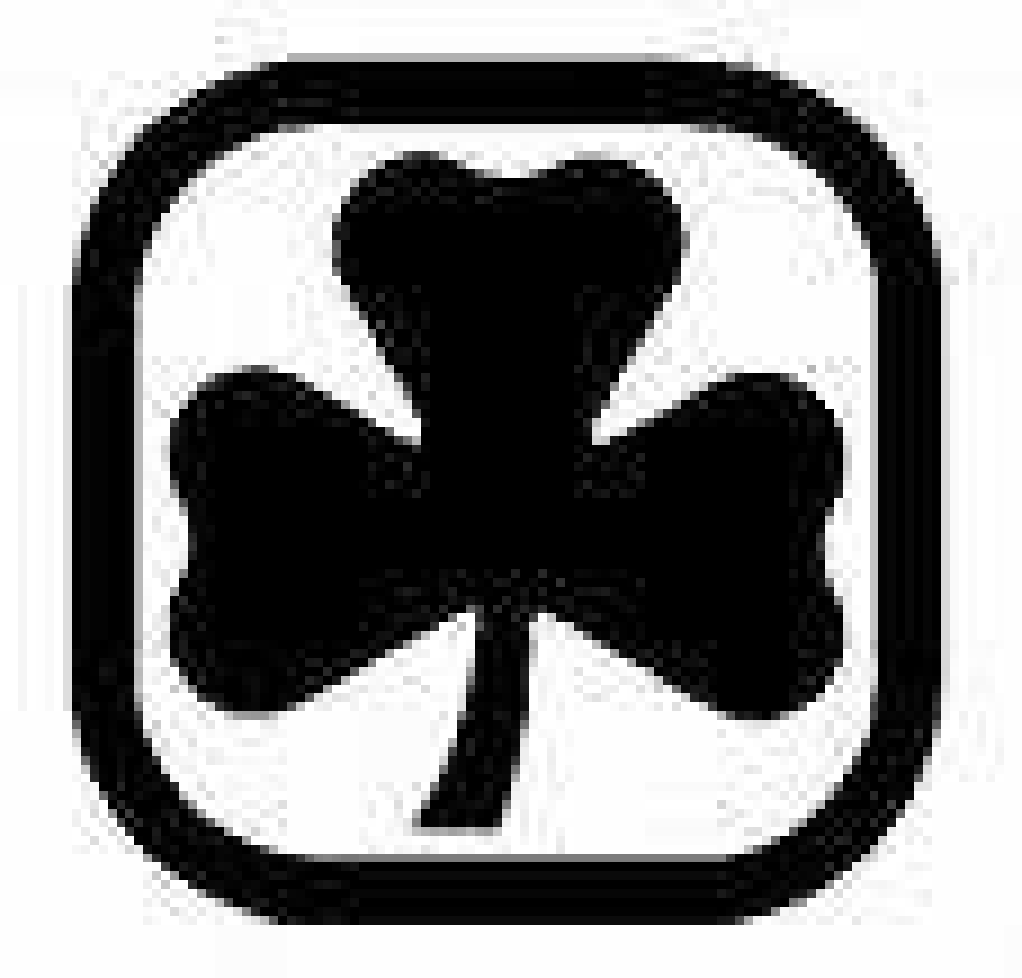 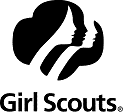 “Games Through the Years”12th Annual Girl Scout & Girl Guide Encampment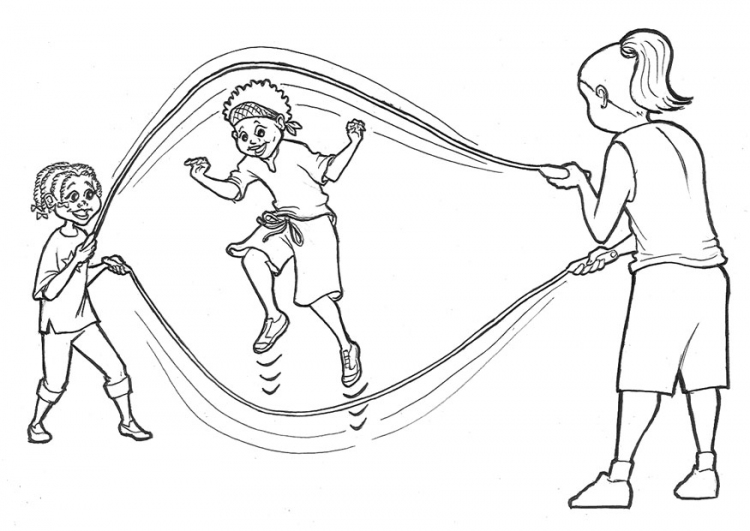 September 19 – September 21, 2014For Girl Scout Juniors and Cadettes, Guides and PathfindersEVENT LOCATION:	GSWW Northern Property, 9010 Heady Road, Sumas WA 98266COST: 			$28.00 USD PER PERSON (Girls & Adults) – NO REFUNDS			In case of illness replace girl or adult with alternateACTIVITIES:		Games old and new, challenge dinner, mixers & more. Come and make new friends!FEE INCLUDES:	Two nights camping, all activities on site, challenge dinner, Sunday breakfast, t-shirt and patch. This is a tent camping event, appropriate for experienced campers. Patrols must provide own food and equipment, including tents and cooking gear.ARRIVAL AT CAMP:	Friday, September 19th  between 6:00pm and 9:00pmCLOSING:		Sunday, September 21th by noonREGISTRATION:	Send registration form and check in US funds (payable to GSWW SU 120 Events) to: Mix It Up 2014 c/o Wendy Crandall 926 12th Street, Bellingham WA 98225. NO LATER than May 15, 2014.  Registration is limited to first 35 patrols.CONFIRMATION:	We will send you further information and equipment list upon receipt of your registration and payment. Contact Wendy Crandall at wendycrandall@gmail.com for more information.Unit (including District)/Troop: Area/Service Unit #:Responsible Guider/Leader:Full Address:Email:Phone #:Accompanying Guider/Leader:Full Address:Email:Phone #:Emergency Contact (during event): Phone #:Names of ParticipantsT-shirt SizeAdult S-XXLAgeLeader:Leader:Girl 1:Girl 2:Girl 3:Girl 4:Girl 5:Girl 6:Girl 7:Girl 8: